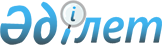 Жетісу облысының ауылдық жерге, аудандық және облыстық маңызы бар қалаларға жұмысқа жіберілген медицина және фармацевтика қызметкерлерін әлеуметтік қолдау шараларының жүйесін, сондай-ақ оларға бюджет қаражаты есебінен әлеуметтік қолдау көрсету тәртібі мен мөлшерін айқындау туралыЖетісу облыстық мәслихатының 2024 жылғы 14 ақпандағы № 14-84 шешімі. Жетісу облысы Әділет департаментінде 2024 жылы 15 ақпанда № 138-19 болып тіркелді
      "Халық денсаулығы және денсаулық сақтау жүйесі туралы" Қазақстан Республикасы Кодексінің 12-бабы 1-тармағының 1) тармақшасына және "Қазақстан Республикасындағы жергілікті мемлекеттік басқару және өзін-өзі басқару туралы" Қазақстан Республикасы Заңының 6-бабына сәйкес, Жетісу облыстық мәслихаты ШЕШІМ ҚАБЫЛДАДЫ:
      1. Жетісу облысының ауылдық жерлерге, аудандық және облыстық маңызы бар қалаларға жұмысқа жіберілген медицина және фармацевтика қызметкерлерін әлеуметтік қолдау шараларының жүйесі, сондай-ақ оларға бюджет қаражаты есебінен әлеуметтік қолдау көрсету тәртібі мен мөлшері осы шешімнің қосымшасына сәйкес айқындалсын.
      2. Осы шешімнің орындалуын бақылау облыс әкімінің жетекшілік ететін орынбасарына (келісім бойынша) жүктелсін.
      3. Осы шешім оның алғашқы ресми жарияланған күнінен кейін күнтізбелік он күн өткен соң қолданысқа енгізіледі. Жетісу облысының ауылдық жерге, аудандық және облыстық маңызы бар қалаларға жұмысқа жіберілген медицина және фармацевтика қызметкерлерін әлеуметтік қолдау шараларының жүйесі, сондай-ақ оларға бюджет қаражаты есебінен әлеуметтік қолдау көрсету тәртібі мен мөлшері 
       1. Жетісу облысының ауылдық жерлерге, аудандық және облыстық маңызы бар қалаларға денсаулық сақтау басқармасының ведомстволық бағынысты медициналық ұйымдарына жұмысқа жіберілген медициналық және фармацевтикалық қызметкерлерге әлеуметтік қолдау төлеу жөніндегі уәкілетті орган "Жетісу облысының денсаулық сақтау басқармасы" мемлекеттік мекемесі (бұдан әрі – уәкілетті орган) болып табылады.
      Денсаулық сақтау ұйымдарын кадрлармен қамтамасыз ету мақсатында уәкілетті орган:
      - жыл сайын облыстағы медициналық ұйымдардағы кадр тапшылығына талдау жүргізеді және ағымдағы жылға кадр тапшылығын бекітеді;
      - Жетісу облысының медициналық ұйымдарының медициналық және фармацевтикалық қызметкерлерінен сынақ мерзімі өткеннен кейін, медициналық ұйымдар басшысының сұрауымен әлеуметтік қолдауға өтініш қабылдайды.
      2. Әлеуметтік қолдау мемлекеттік бюджеттен қаржыландырылатын Жетісу облысының медициналық ұйымдарына жұмысқа қабылданған және медициналық ұйымдармен (бұдан әрі – жұмыс беруші) еңбек шартын жасасқан тиісті маман сертификатымен жоғары медициналық білімі бар медицина және фармацевтика қызметкерлеріне сынақ мерзімі (3 ай) өткеннен кейін, ағымдағы жылға бекітілген кадр тапшылығын ескере отырып төленеді.
      3. Әлеуметтік қолдау – облыстың ауылдық жерлеріне, аудандық және облыстық маңызы бар қалаларына кемінде 5 (бес) жыл мерзімге жіберілетін қызметкерлерге бала үш жасқа толғанға дейін бала күтіміне байланысты демалысты есепке алмағанда біржолғы көмек ретінде еңбек шарты жасалғаннан кейін, қызметкердің жеке шотына аудару арқылы төленеді.
      Әлеуметтік қолдау шаралары осы әлеуметтік қолдау шараларының жүйесі шеңберінде бұрын алынған ақшалай қаражатты қайтару жөніндегі міндеттемелерді орындамаған және (немесе) осы әлеуметтік қолдау шараларының жүйесіне сәйкес әлеуметтік қолдауды төлеу үшін көзделген еңбек шартында белгіленген мерзім өткенге дейін еңбек қатынастары тоқтатылған медицина және фармацевтика қызметкерлеріне қолданылмайды.
      4. Жұмысқа жіберілген медицина және фармацевтика қызметкерлеріне облыстық бюджет қаражаты есебінен әлеуметтік қолдау көрсету мөлшері:
      1) Жетісу облысының ауылдық жерлерге 10 000 000 (он миллион) теңге;
      2) Жетісу облысының аудандық және облыстық маңызы бар қалаларға 5 000 000 (бес миллион) теңге.
      5. Жұмыскердің не жұмыс берушінің бастамасы бойынша еңбек шарты (5 жылға дейін) мерзімінен бұрын бұзылған жағдайда, жұмыс беруші Қазақстан Республикасының қолданыстағы заңнамасында белгіленген тәртіппен бір ай ішінде талап арыз беру арқылы бұрын аударылған бюджет қаражатын бюджет кірісіне қайтару жөнінде шаралар қабылдайды. Еңбек қатынастары мерзімінен бұрын бұзылған кезде бұрын төленген ақшалай қаражатты қайтару еңбек шартында көзделеді.
      6. Жұмыс беруші қызметкер әлеуметтік қолдау алу құқығынан айырылған сәттен бастап 3 (үш) жұмыс күнінен кешіктірмей (еңбек шарты бұзылған жағдайда), бұл туралы уәкілетті органға хабарлайды.
					© 2012. Қазақстан Республикасы Әділет министрлігінің «Қазақстан Республикасының Заңнама және құқықтық ақпарат институты» ШЖҚ РМК
				
      Мәслихат төрағасы

Г. Тойлыбаева
Жетісу облыстық мәслихаты 2024 жылғы 14 ақпандағы № 14-84 Шешіміне қосымша